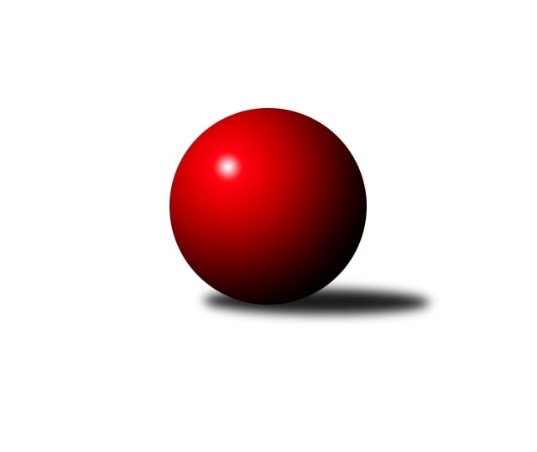 Č.8Ročník 2023/2024	12.11.2023Nejlepšího výkonu v tomto kole: 3363 dosáhlo družstvo: Kuželky Jiskra Hazlov 3. KLM A 2023/2024Výsledky 8. kolaSouhrnný přehled výsledků:TJ Kovohutě Příbram 	- TJ Teplice Letná	4:4	3228:3247	10.5:13.5	11.11.TJ Elektrárny Kadaň	- TJ Sokol Údlice	7:1	3314:3166	14.0:10.0	11.11.Kuželky Aš	- TJ Lokomotiva Ústí n. L. 	5:3	3193:3101	11.0:13.0	11.11.TJ Sokol Duchcov B	- SK Škoda VS Plzeň 	7:1	3327:3179	16.5:7.5	11.11.KK Slavoj Praha B	- Kuželky Jiskra Hazlov 	1:7	3094:3363	5.5:18.5	11.11.Kuželky Holýšov	- CB Dobřany B		dohrávka		23.11.Tabulka družstev:	1.	TJ Teplice Letná	8	5	1	2	39.0 : 25.0 	100.5 : 91.5 	 3318	11	2.	Kuželky Holýšov	7	5	0	2	34.5 : 21.5 	94.5 : 73.5 	 3318	10	3.	TJ Elektrárny Kadaň	7	5	0	2	33.0 : 23.0 	90.5 : 77.5 	 3269	10	4.	SK Škoda VS Plzeň	8	5	0	3	38.0 : 26.0 	107.5 : 84.5 	 3300	10	5.	TJ Sokol Duchcov B	8	5	0	3	38.0 : 26.0 	104.5 : 87.5 	 3310	10	6.	TJ Sokol Údlice	8	5	0	3	36.0 : 28.0 	106.0 : 86.0 	 3239	10	7.	TJ Kovohutě Příbram	8	3	1	4	29.0 : 35.0 	93.0 : 99.0 	 3273	7	8.	KK Slavoj Praha B	7	3	0	4	24.0 : 32.0 	71.5 : 96.5 	 3155	6	9.	Kuželky Jiskra Hazlov	8	3	0	5	32.5 : 31.5 	100.0 : 92.0 	 3240	6	10.	TJ Lokomotiva Ústí n. L.	8	3	0	5	30.0 : 34.0 	97.0 : 95.0 	 3178	6	11.	CB Dobřany B	7	2	0	5	16.0 : 40.0 	64.5 : 103.5 	 3197	4	12.	Kuželky Aš	8	1	0	7	18.0 : 46.0 	74.5 : 117.5 	 3113	2Podrobné výsledky kola:	 TJ Kovohutě Příbram 	3228	4:4	3247	TJ Teplice Letná	David Hošek	133 	 129 	 153 	132	547 	 2:2 	 538 	 123	130 	 147	138	Josef Šálek	Luboš Řezáč	121 	 121 	 132 	144	518 	 1:3 	 545 	 127	142 	 136	140	Jan Salajka	Jiří Vokurka	136 	 142 	 137 	127	542 	 0.5:3.5 	 572 	 136	149 	 144	143	Lukáš Hanzlík	Petr Polák	131 	 133 	 138 	145	547 	 2:2 	 536 	 145	142 	 115	134	Petr Fabian	Josef Hůda	139 	 138 	 139 	119	535 	 2:2 	 532 	 137	133 	 140	122	Jan Filip	Tomáš Číž	142 	 112 	 148 	137	539 	 3:1 	 524 	 139	138 	 111	136	Alexandr Trpišovskýrozhodčí: Hana KyrianováNejlepší výkon utkání: 572 - Lukáš Hanzlík	 TJ Elektrárny Kadaň	3314	7:1	3166	TJ Sokol Údlice	Jan Ambra	138 	 125 	 135 	136	534 	 2:2 	 538 	 128	150 	 138	122	Oldřich Fadrhons	Karel Bučko	137 	 143 	 128 	126	534 	 2:2 	 507 	 140	111 	 123	133	František Dobiáš	Marcel Lukáš	141 	 155 	 134 	152	582 	 4:0 	 521 	 133	142 	 120	126	Martin Vršan	Petr Dvořák	142 	 125 	 136 	143	546 	 2:2 	 536 	 125	129 	 147	135	Vladimír Hurník	Patrik Lojda	155 	 122 	 141 	136	554 	 2:2 	 550 	 147	116 	 144	143	Stanislav Šmíd ml.	Michal Dvořák	164 	 138 	 135 	127	564 	 2:2 	 514 	 135	139 	 136	104	Karel Valešrozhodčí: Alena AmbrováNejlepší výkon utkání: 582 - Marcel Lukáš	 Kuželky Aš	3193	5:3	3101	TJ Lokomotiva Ústí n. L. 	Jaroslav Solín	129 	 140 	 135 	140	544 	 2:2 	 531 	 120	153 	 139	119	Tomáš Vrána	Vojtěch Mazák	101 	 120 	 135 	106	462 	 0:4 	 509 	 102	127 	 150	130	Martin Zahálka st. *1	Radek Duhai	140 	 142 	 150 	161	593 	 4:0 	 453 	 123	108 	 115	107	Jaroslav Vorlický	František Mazák st.	131 	 130 	 140 	139	540 	 2:2 	 523 	 133	133 	 125	132	Tomáš Zahálka	František Mazák ml.	127 	 142 	 139 	133	541 	 1:3 	 557 	 131	131 	 142	153	Josef Málek	Vladimír Míšanek	121 	 144 	 111 	137	513 	 2:2 	 528 	 130	139 	 134	125	Milan Grejtovskýrozhodčí: Ota Maršát st.střídání: *1 od 27. hodu Zdenek RamajzlNejlepší výkon utkání: 593 - Radek Duhai	 TJ Sokol Duchcov B	3327	7:1	3179	SK Škoda VS Plzeň 	Petr Kubita	120 	 143 	 125 	156	544 	 2:2 	 543 	 129	125 	 134	155	Pavel Říhánek	Jiří Müller	134 	 117 	 145 	142	538 	 4:0 	 511 	 132	113 	 133	133	Karel Uxa	Jiří Semelka	139 	 157 	 137 	151	584 	 4:0 	 502 	 120	136 	 126	120	Jakub Kovářík	František Kopecký	127 	 118 	 179 	120	544 	 2:2 	 519 	 137	132 	 133	117	Petr Svoboda	Zdeněk Kandl	127 	 134 	 128 	129	518 	 1.5:2.5 	 524 	 131	134 	 119	140	Jan Vacikar	Miloš Civín	145 	 156 	 139 	159	599 	 3:1 	 580 	 137	146 	 156	141	Milan Vicherrozhodčí: Josef Strachoň st.Nejlepší výkon utkání: 599 - Miloš Civín	 KK Slavoj Praha B	3094	1:7	3363	Kuželky Jiskra Hazlov 	Čeněk Zachař	138 	 129 	 147 	135	549 	 2.5:1.5 	 551 	 160	118 	 147	126	Ondřej Bína	Karel Balliš	129 	 135 	 123 	149	536 	 1:3 	 584 	 147	162 	 148	127	Dominik Wittwar	Jiří Hendrych	110 	 114 	 121 	116	461 	 0:4 	 566 	 130	144 	 137	155	Miroslav Repčík	Daniel Kulhánek	131 	 130 	 125 	102	488 	 1:3 	 512 	 111	131 	 137	133	Michal Tuček	Jindřich Valo	125 	 145 	 152 	160	582 	 1:3 	 575 	 127	146 	 161	141	David Repčík	Aleš Král	121 	 141 	 106 	110	478 	 0:4 	 575 	 128	142 	 164	141	Pavel Repčíkrozhodčí: Michal TruksaNejlepší výkon utkání: 584 - Dominik WittwarPořadí jednotlivců:	jméno hráče	družstvo	celkem	plné	dorážka	chyby	poměr kuž.	Maximum	1.	Josef Dvořák 	KK Slavoj Praha B	596.00	387.7	208.3	2.5	3/4	(604)	2.	Miloš Civín 	TJ Sokol Duchcov B	594.00	381.0	213.0	2.5	2/3	(610)	3.	David Hošek 	TJ Kovohutě Příbram 	574.70	378.8	196.0	1.8	5/5	(595)	4.	Petr Svoboda 	SK Škoda VS Plzeň 	574.17	384.7	189.5	4.5	5/5	(626)	5.	Jan Myslík 	Kuželky Holýšov	573.00	373.1	199.9	3.6	4/4	(624)	6.	Lukáš Hanzlík 	TJ Teplice Letná	572.87	378.7	194.1	3.2	5/6	(601)	7.	David Horák 	TJ Sokol Duchcov B	572.17	376.8	195.3	2.5	2/3	(595)	8.	Pavel Repčík 	Kuželky Jiskra Hazlov 	567.33	382.6	184.7	2.9	5/6	(615)	9.	Jan Hybš 	TJ Teplice Letná	567.13	375.5	191.6	5.5	5/6	(598)	10.	Radek Duhai 	Kuželky Aš	563.35	382.4	181.0	4.8	4/4	(593)	11.	Jindřich Valo 	KK Slavoj Praha B	562.33	372.4	189.9	4.0	3/4	(582)	12.	Petr Kubita 	TJ Sokol Duchcov B	561.00	377.8	183.2	6.4	3/3	(599)	13.	Jiří Zemánek 	TJ Sokol Duchcov B	560.00	388.5	171.5	3.5	2/3	(563)	14.	Milan Vicher 	SK Škoda VS Plzeň 	559.87	367.0	192.9	2.7	5/5	(614)	15.	Martin Šlajer 	Kuželky Holýšov	559.25	382.6	176.7	8.3	4/4	(597)	16.	Dominik Wittwar 	Kuželky Jiskra Hazlov 	558.39	369.5	188.9	2.8	6/6	(584)	17.	Jiří Šlajer 	Kuželky Holýšov	558.33	373.3	185.0	6.0	3/4	(603)	18.	Zdeněk Haas 	TJ Kovohutě Příbram 	557.70	381.7	176.0	8.3	5/5	(582)	19.	Jan Vacikar 	SK Škoda VS Plzeň 	557.50	373.0	184.5	4.8	5/5	(598)	20.	Patrik Lojda 	TJ Elektrárny Kadaň	557.33	373.9	183.4	5.1	3/4	(575)	21.	Stanislav Šmíd  ml.	TJ Sokol Údlice	556.17	369.3	186.9	3.3	6/6	(591)	22.	Karel Bučko 	TJ Elektrárny Kadaň	555.88	373.3	182.6	3.8	4/4	(593)	23.	Miroslav Repčík 	Kuželky Jiskra Hazlov 	554.72	367.1	187.7	3.2	6/6	(580)	24.	Josef Šálek 	TJ Teplice Letná	553.78	367.8	185.9	3.1	6/6	(581)	25.	Josef Hůda 	TJ Kovohutě Příbram 	553.42	372.8	180.6	5.5	4/5	(568)	26.	Michal Dvořák 	TJ Elektrárny Kadaň	553.31	380.7	172.6	6.4	4/4	(564)	27.	Dominik Novotný 	CB Dobřany B	552.08	363.3	188.8	4.5	4/4	(621)	28.	Jan Filip 	TJ Teplice Letná	551.83	370.8	181.0	3.9	6/6	(598)	29.	Oldřich Fadrhons 	TJ Sokol Údlice	551.73	366.4	185.3	6.0	5/6	(602)	30.	Pavel Říhánek 	SK Škoda VS Plzeň 	551.57	371.2	180.4	5.3	5/5	(577)	31.	Karel Valeš 	TJ Sokol Údlice	551.56	370.7	180.8	4.2	6/6	(591)	32.	Jan Koubský 	CB Dobřany B	551.44	366.1	185.4	5.4	4/4	(601)	33.	Marcel Lukáš 	TJ Elektrárny Kadaň	549.56	362.3	187.3	4.1	4/4	(582)	34.	Vladimír Hurník 	TJ Sokol Údlice	549.50	372.1	177.4	5.7	4/6	(571)	35.	Jan Laksar 	Kuželky Holýšov	548.75	369.0	179.8	3.6	4/4	(573)	36.	Alexandr Trpišovský 	TJ Teplice Letná	548.50	371.6	176.9	4.3	5/6	(579)	37.	Milan Grejtovský 	TJ Lokomotiva Ústí n. L. 	548.45	364.7	183.8	2.9	5/5	(602)	38.	Daniel Lukáš 	TJ Elektrárny Kadaň	547.50	375.3	172.2	7.3	3/4	(566)	39.	Petr Fabian 	TJ Teplice Letná	547.33	376.1	171.3	5.1	5/6	(576)	40.	Jiří Vokurka 	TJ Kovohutě Příbram 	545.80	370.1	175.7	6.0	5/5	(578)	41.	Josef Málek 	TJ Lokomotiva Ústí n. L. 	545.65	366.2	179.5	4.4	5/5	(570)	42.	Milan Vrabec 	CB Dobřany B	545.44	365.2	180.3	5.1	4/4	(577)	43.	Viktor Šlajer 	Kuželky Holýšov	545.42	372.1	173.3	5.3	3/4	(582)	44.	Pavel Repčík 	Kuželky Jiskra Hazlov 	545.25	379.0	166.3	8.3	4/6	(555)	45.	Jiří Semelka 	TJ Sokol Duchcov B	544.17	383.8	160.4	9.6	2/3	(584)	46.	Miloš Černohorský 	SK Škoda VS Plzeň 	543.20	369.9	173.3	5.9	5/5	(560)	47.	Michael Martínek 	Kuželky Holýšov	542.88	359.4	183.5	6.9	4/4	(558)	48.	František Kopecký 	TJ Sokol Duchcov B	541.50	370.4	171.1	7.3	3/3	(598)	49.	Martin Vršan 	TJ Sokol Údlice	541.13	362.4	178.7	5.3	5/6	(598)	50.	Luboš Řezáč 	TJ Kovohutě Příbram 	540.75	357.1	183.6	5.3	4/5	(586)	51.	Tomáš Zahálka 	TJ Lokomotiva Ústí n. L. 	539.63	354.3	185.3	5.7	4/5	(587)	52.	David Repčík 	Kuželky Jiskra Hazlov 	539.28	366.0	173.3	5.9	6/6	(575)	53.	Michal Láska 	TJ Sokol Duchcov B	538.78	372.4	166.3	8.6	3/3	(566)	54.	Tomáš Lukeš 	Kuželky Holýšov	537.78	366.7	171.1	4.9	3/4	(554)	55.	Milan Findejs 	CB Dobřany B	537.13	372.5	164.6	5.8	4/4	(583)	56.	Jaroslav Solín 	Kuželky Aš	533.13	369.6	163.5	6.9	3/4	(576)	57.	Jan Ambra 	TJ Elektrárny Kadaň	533.00	355.0	178.0	9.0	3/4	(550)	58.	Zdeněk Kandl 	TJ Sokol Duchcov B	531.63	363.3	168.4	7.0	2/3	(543)	59.	Miroslav Wedlich 	TJ Lokomotiva Ústí n. L. 	529.92	369.5	160.4	8.1	4/5	(584)	60.	Jan Salajka 	TJ Teplice Letná	526.38	365.9	160.5	8.5	4/6	(545)	61.	Petr Polák 	TJ Kovohutě Příbram 	526.00	359.3	166.7	7.8	4/5	(574)	62.	Čeněk Zachař 	KK Slavoj Praha B	524.75	360.4	164.3	6.8	4/4	(556)	63.	Jan Hák 	TJ Sokol Údlice	522.63	364.1	158.5	9.0	4/6	(561)	64.	Tomáš Vrána 	TJ Lokomotiva Ústí n. L. 	519.50	365.0	154.5	8.4	4/5	(581)	65.	František Mazák  st.	Kuželky Aš	519.00	368.3	150.8	11.6	4/4	(545)	66.	František Dobiáš 	TJ Sokol Údlice	517.75	359.5	158.3	7.0	4/6	(536)	67.	Roman Lipchavský 	CB Dobřany B	513.83	352.8	161.0	9.8	3/4	(567)	68.	Tomáš Číž 	TJ Kovohutě Příbram 	513.83	353.5	160.3	7.6	4/5	(565)	69.	Milan Šimek 	CB Dobřany B	513.00	357.2	155.8	8.0	3/4	(566)	70.	František Mazák  ml.	Kuželky Aš	512.75	355.3	157.5	10.3	3/4	(541)	71.	Jakub Kovářík 	SK Škoda VS Plzeň 	511.88	348.6	163.3	8.8	4/5	(566)	72.	Karel Balliš 	KK Slavoj Praha B	511.69	352.0	159.7	5.3	4/4	(548)	73.	Petr Mako 	TJ Sokol Údlice	510.00	352.0	158.0	8.8	4/6	(532)	74.	Aleš Král 	KK Slavoj Praha B	509.67	353.3	156.3	7.0	4/4	(570)	75.	Jiří Hendrych 	KK Slavoj Praha B	496.08	354.1	142.0	14.7	4/4	(527)	76.	Filip Střeska 	Kuželky Jiskra Hazlov 	476.75	332.0	144.8	12.0	4/6	(499)	77.	Vladimír Míšanek 	Kuželky Aš	470.92	336.3	134.7	14.0	3/4	(513)	78.	Vojtěch Mazák 	Kuželky Aš	467.78	330.1	137.7	17.1	3/4	(495)		Vít Veselý 	Kuželky Aš	575.25	377.0	198.3	5.0	1/4	(594)		Zdeněk Ransdorf 	TJ Sokol Duchcov B	572.00	373.0	199.0	3.0	1/3	(572)		Lukáš Janko 	KK Slavoj Praha B	569.50	368.5	201.0	2.5	1/4	(575)		Martin Provazník 	CB Dobřany B	569.00	376.5	192.5	7.5	1/4	(582)		Václav Mašek 	Kuželky Aš	565.00	367.0	198.0	6.0	1/4	(565)		Ondřej Bína 	Kuželky Jiskra Hazlov 	552.83	372.2	180.7	4.7	3/6	(564)		Eugen Škurla 	TJ Lokomotiva Ústí n. L. 	552.00	383.8	168.3	6.0	2/5	(558)		Jiří Müller 	TJ Sokol Duchcov B	545.50	362.5	183.0	7.0	1/3	(553)		Dominik Kopčík 	Kuželky Aš	537.00	362.0	175.0	9.0	1/4	(537)		Zdeněk Rauner 	TJ Lokomotiva Ústí n. L. 	535.00	360.0	175.0	4.0	1/5	(535)		Martin Zahálka  st.	TJ Lokomotiva Ústí n. L. 	535.00	370.0	165.0	9.0	1/5	(535)		Jiří Šípek 	TJ Lokomotiva Ústí n. L. 	526.83	362.0	164.8	8.5	2/5	(553)		Karel Uxa 	SK Škoda VS Plzeň 	521.67	366.7	155.0	10.0	3/5	(529)		Petr Dvořák 	TJ Elektrárny Kadaň	519.67	357.7	162.0	9.5	2/4	(546)		Miroslav Bubeník 	KK Slavoj Praha B	515.00	362.0	153.0	6.0	1/4	(515)		Michal Tuček 	Kuželky Jiskra Hazlov 	512.00	355.0	157.0	5.0	1/6	(512)		Petr Sedláček 	KK Slavoj Praha B	509.00	357.0	152.0	8.0	1/4	(509)		Milan Fanta 	Kuželky Jiskra Hazlov 	508.50	352.5	156.0	6.0	2/6	(516)		Daniel Kulhánek 	KK Slavoj Praha B	507.17	351.8	155.3	9.0	2/4	(548)		Radovan Duhai 	Kuželky Aš	488.00	331.0	157.0	10.0	1/4	(488)		Josef Fišer 	CB Dobřany B	479.00	342.0	137.0	14.0	1/4	(479)		Jaroslav Vorlický 	TJ Lokomotiva Ústí n. L. 	470.67	329.3	141.3	13.0	3/5	(483)		Zdeněk Eichler 	CB Dobřany B	464.00	330.0	134.0	11.0	1/4	(464)Sportovně technické informace:Starty náhradníků:registrační číslo	jméno a příjmení 	datum startu 	družstvo	číslo startu24645	Karel Uxa	11.11.2023	SK Škoda VS Plzeň 	3x25943	Jaroslav Vorlický	11.11.2023	TJ Lokomotiva Ústí n. L. 	3x25465	Zdenek Ramajzl	11.11.2023	TJ Lokomotiva Ústí n. L. 	1x24869	Jiří Müller	11.11.2023	TJ Sokol Duchcov B	2x26592	Daniel Kulhánek	11.11.2023	KK Slavoj Praha B	5x18617	Michal Tuček	11.11.2023	Kuželky Jiskra Hazlov 	1x
Hráči dopsaní na soupisku:registrační číslo	jméno a příjmení 	datum startu 	družstvo	Program dalšího kola:9. kolo18.11.2023	so	10:00	TJ Sokol Údlice - Kuželky Aš	18.11.2023	so	10:00	CB Dobřany B - TJ Kovohutě Příbram 	18.11.2023	so	10:00	SK Škoda VS Plzeň  - TJ Elektrárny Kadaň	18.11.2023	so	11:00	Kuželky Jiskra Hazlov  - TJ Sokol Duchcov B	18.11.2023	so	12:30	TJ Teplice Letná - KK Slavoj Praha B	18.11.2023	so	14:00	TJ Lokomotiva Ústí n. L.  - Kuželky Holýšov	Nejlepší šestka kola - absolutněNejlepší šestka kola - absolutněNejlepší šestka kola - absolutněNejlepší šestka kola - absolutněNejlepší šestka kola - dle průměru kuželenNejlepší šestka kola - dle průměru kuželenNejlepší šestka kola - dle průměru kuželenNejlepší šestka kola - dle průměru kuželenNejlepší šestka kola - dle průměru kuželenPočetJménoNázev týmuVýkonPočetJménoNázev týmuPrůměr (%)Výkon3xMiloš CivínDuchcov B5992xRadek DuhaiAš110.265932xRadek DuhaiAš5933xLukáš HanzlíkTeplice108.835721xDominik WittwarHazlov 5842xMiloš CivínDuchcov B108.335991xJiří SemelkaDuchcov B5841xMarcel LukášKadaň107.675821xMarcel LukášKadaň5822xDominik WittwarHazlov 107.095842xJindřich ValoSlavoj B5821xJindřich ValoSlavoj B106.72582